事業報告　書式第23回静岡県障害者スポーツ大会（わかふじスポーツ大会）メディカルサポート活動第23回静岡県障害者スポーツ大会（わかふじスポーツ大会）メディカルサポート活動第23回静岡県障害者スポーツ大会（わかふじスポーツ大会）メディカルサポート活動第23回静岡県障害者スポーツ大会（わかふじスポーツ大会）メディカルサポート活動活動名称第23回静岡県障害者スポーツ大会（わかふじスポーツ大会）開会式・陸上競技開催日　　令和４年　９　月　３日（日）開催場所草薙総合運動場陸上競技場時間　　　7 : 5 0 ～　1 5 : 0 0　参加者選手、役員、ボランティア含め約600名選手、役員、ボランティア含め約600名選手、役員、ボランティア含め約600名【活動内容】　有観客での開催となり、選手、家族、大会関係者全てに体調チェックシートの提出を依頼し　開催されました。5名の理学療法士が参加し、受付時の検温や消毒等の対応を行い、感染対策を強化して取り組みました。また、競技中は転倒による擦過傷や熱中症の対応を行いました。競技の合間には、パラリンピック選手からのランニングクリニックも開催され、パラアスリートの競技力向上や、参加選手の拡大にも効果的な大会となりました。【活動内容】　有観客での開催となり、選手、家族、大会関係者全てに体調チェックシートの提出を依頼し　開催されました。5名の理学療法士が参加し、受付時の検温や消毒等の対応を行い、感染対策を強化して取り組みました。また、競技中は転倒による擦過傷や熱中症の対応を行いました。競技の合間には、パラリンピック選手からのランニングクリニックも開催され、パラアスリートの競技力向上や、参加選手の拡大にも効果的な大会となりました。【活動内容】　有観客での開催となり、選手、家族、大会関係者全てに体調チェックシートの提出を依頼し　開催されました。5名の理学療法士が参加し、受付時の検温や消毒等の対応を行い、感染対策を強化して取り組みました。また、競技中は転倒による擦過傷や熱中症の対応を行いました。競技の合間には、パラリンピック選手からのランニングクリニックも開催され、パラアスリートの競技力向上や、参加選手の拡大にも効果的な大会となりました。【活動内容】　有観客での開催となり、選手、家族、大会関係者全てに体調チェックシートの提出を依頼し　開催されました。5名の理学療法士が参加し、受付時の検温や消毒等の対応を行い、感染対策を強化して取り組みました。また、競技中は転倒による擦過傷や熱中症の対応を行いました。競技の合間には、パラリンピック選手からのランニングクリニックも開催され、パラアスリートの競技力向上や、参加選手の拡大にも効果的な大会となりました。【活動風景】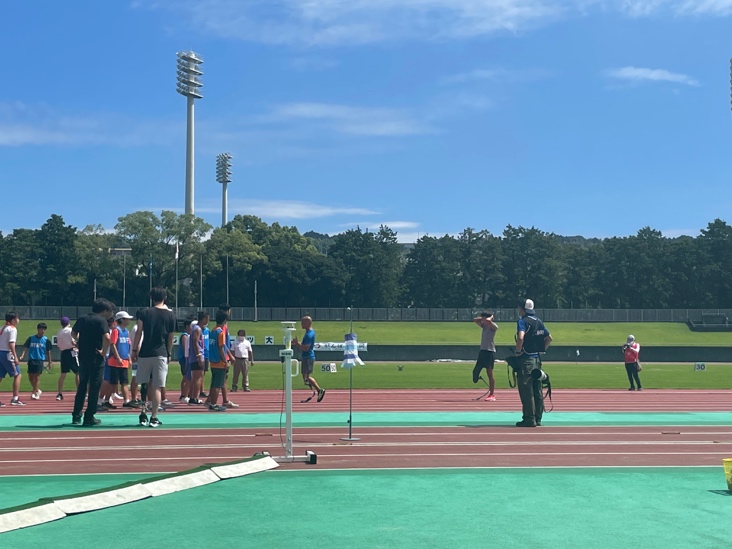 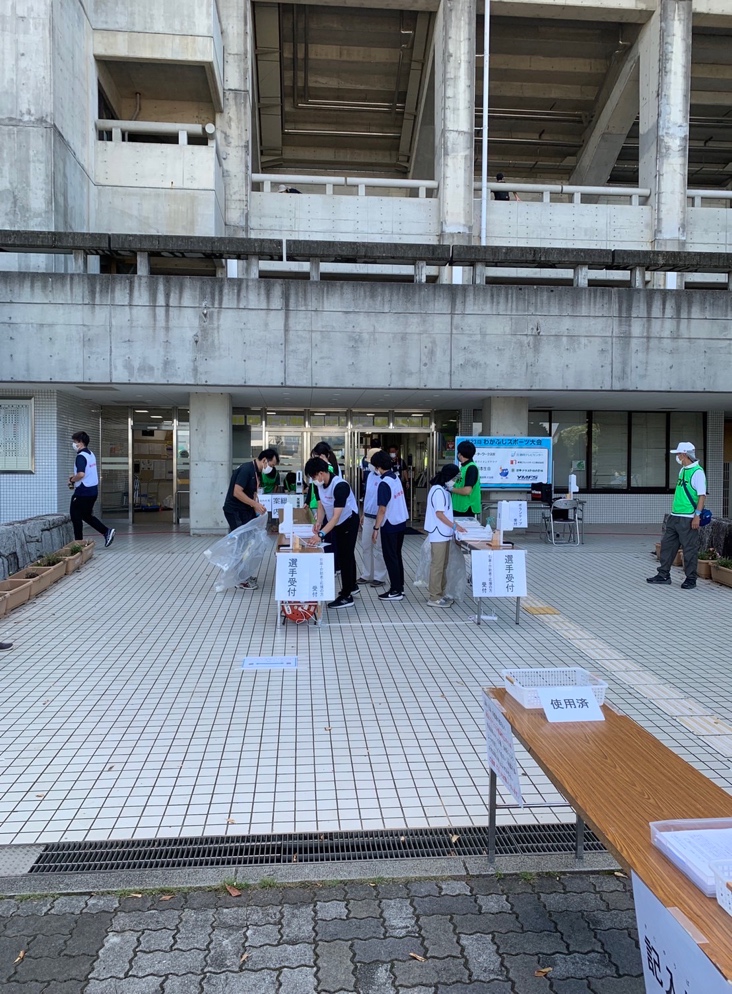 【活動風景】【活動風景】【活動風景】